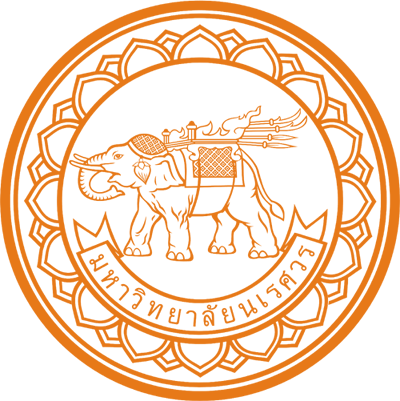 สรุปผลการสมัครและการเสนอชื่อตัวแทนของส่วนงาน
เพื่อเป็นตัวแทนไปทำหน้าที่เลือกผู้สมควรดำรงตำแหน่ง
กรรมการสภามหาวิทยาลัย ประเภทอาจารย์วันศุกร์ที่ ๒๐ พฤษภาคม พ.ศ. ๒๕๖๕เรียน	ประธานอนุกรรมการฝ่ายเลขานุการ		ตามที่ มหาวิทยาลัยได้แต่งตั้งข้าพเจ้าผู้มีนามข้างท้ายนี้เป็นคณะอนุกรรมการฝ่ายประจำ
หน่วยเสนอชื่อเพื่อดำเนินการให้ได้มาซึ่งตัวแทนของส่วนงานโดยมีรายละเอียดการดำเนินงาน ดังนี้ระหว่างวันพฤหัสบดีที่ ๕ พฤษภาคม ๒๕๖๕ ถึงวันพุธที่ ๑๘ พฤษภาคม ๒๕๖๕ มีผู้สนใจเข้าเป็นตัวแทนของส่วนงาน จำนวน ............ ราย วันพุธที่ ๑๘ พฤษภาคม ๒๕๖๕ มีผู้ใช้สิทธิ์เสนอชื่อล่วงหน้า จำนวน ............ รายวันศุกร์ที่ ๒๐ พฤษภาคม ๒๕๖๕ มีผู้ใช้สิทธิ์เสนอชื่อ จำนวน ............ ราย 		บัดนี้ การรับสมัครผู้สนใจเข้าเป็นตัวแทนของส่วนงานและการเสนอตัวแทนของส่วนงานได้เสร็จสิ้น ลงแล้ว ผลปรากฏว่ามีผู้สมัครและผู้ได้รับการเสนอชื่อ จำนวน ........... ราย โดยเรียงตามตัวอักษร ดังนี้..............................................................................................................................................................................................................................................................................................................................................................................................................................................................................................................................................................................................................................................................................................................................................................................................................................................................................................................................................................................................................................................................................................................................................................................................................................................................................................................................................................................................................................................................................จึงเรียนมาเพื่อโปรดทราบ...- ๒ -		จึงเรียนมาเพื่อโปรดทราบ			ลงชื่อ						ประธานอนุกรรมการ				(..............................................................)			ลงชื่อ						อนุกรรมการ				(..............................................................)			ลงชื่อ						อนุกรรมการและเลขานุการ				(..............................................................)		ขอรับรองว่าข้อความดังกล่าวข้างต้นเป็นจริงทุกประการ			ลงชื่อ						สักขีพยาน				(..............................................................)			ลงชื่อ						สักขีพยาน				(..............................................................)